 	Annexe 4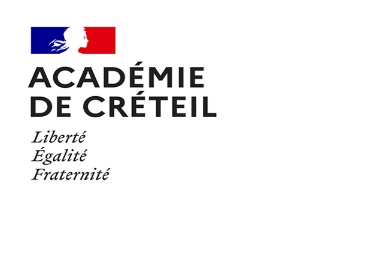 Annexe 4Circulaire n°2021-035 du 17 mars 2021 Titre :  Fiche de candidature à un poste profilé  A envoyer accompagnée d’un CV impérativement par mail au rectorat et à l’établissement concerné au plus tard le 14 avril 2021A envoyer accompagnée d’un CV impérativement par mail au rectorat et à l’établissement concerné au plus tard le 14 avril 2021NOM : ………………………………………………………NOM : ………………………………………………………Corps : …………………………………………………Prénom : ……………………………………………………Prénom : ……………………………………………………Grade : …………………………………………………Né(e) le : …………………………………………………..Né(e) le : …………………………………………………..Affectation actuelle : ………………………………….Adresse Personnelle : ……………………………………..Adresse Personnelle : ……………………………………..………………………………………………………………………………………………………………………..……………………………………………………………..Ancienneté dans le poste actuel : …………………….Tél. : Professionnel : ………………………………………Tél. : Professionnel : ………………………………………Personnel : ………………………………………….Personnel : ………………………………………….Adresse électronique :Adresse électronique :..................................................................................................................CURSUS PROFESSIONNEL :ETABLISSEMENTS :	DATES :………………………………………………………………………………………………..	…………………….………………………………………………………………………………………………..	…………………….………………………………………………………………………………………………..	…………………….………………………………………………………………………………………………..	…………………….………………………………………………………………………………………………..	…………………….CURSUS PROFESSIONNEL :ETABLISSEMENTS :	DATES :………………………………………………………………………………………………..	…………………….………………………………………………………………………………………………..	…………………….………………………………………………………………………………………………..	…………………….………………………………………………………………………………………………..	…………………….………………………………………………………………………………………………..	…………………….CURSUS PROFESSIONNEL :ETABLISSEMENTS :	DATES :………………………………………………………………………………………………..	…………………….………………………………………………………………………………………………..	…………………….………………………………………………………………………………………………..	…………………….………………………………………………………………………………………………..	…………………….………………………………………………………………………………………………..	…………………….ETABLISSEMENT DEMANDE :ETABLISSEMENT DEMANDE :ETABLISSEMENT DEMANDE :………………………………………………………………………………………………………………………………………………………………………………………………………………………………………………………………………………………………………………………………………………………………………………………………LIBELLE DU POSTE A POURVOIR :LIBELLE DU POSTE A POURVOIR :LIBELLE DU POSTE A POURVOIR :………………………………………………………………………………………………………………………………………………………………………………………………………………………………………………………………………………………………………………………………………………………………………………………………………………………………………………………………………………………………………………………………………………………………………………………………………………………………………………………………………………………………………………………………………………………………………………………………Fait à :	le	Signature :Fait à :	le	Signature :Fait à :	le	Signature :CADRE RESERVE A L’ADMINISTRATIONAVIS PORTE PAR L’ETABLISSEMENT :Candidature retenue		CLASSEMENT : ................................................................Candidature non retenue		MOTIF DU REFUS : ..........................................................Signature :CADRE RESERVE A L’ADMINISTRATIONAVIS PORTE PAR L’ETABLISSEMENT :Candidature retenue		CLASSEMENT : ................................................................Candidature non retenue		MOTIF DU REFUS : ..........................................................Signature :CADRE RESERVE A L’ADMINISTRATIONAVIS PORTE PAR L’ETABLISSEMENT :Candidature retenue		CLASSEMENT : ................................................................Candidature non retenue		MOTIF DU REFUS : ..........................................................Signature :